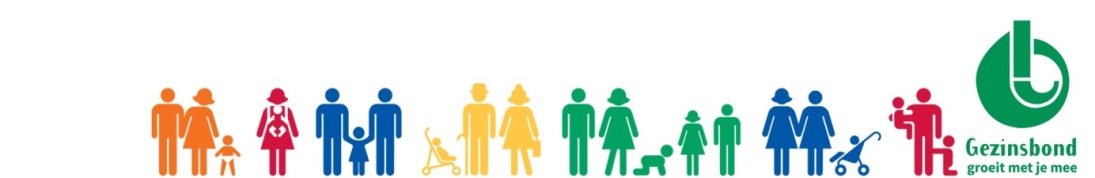 Raad van Bestuuroktober 2019Nota 19/Agendapunt 2: gezinspolitiekErkenning van stil geboren kinderenOntwerpstandpunt van de GezinsbondZwanger zijn is een heel bijzondere ervaring. In  verwachting van nieuw leven, een toekomst. Als het kind dan stil wordt geboren (een andere, zachtere omschrijving van dood geboren), slaat die vreugde om in verdriet en onmacht. Twee werelden komen in schril contrast te staan. Of hoe baren plots opbaren wordt… Op bezoek gaan? Een veilige afstand bewaren? Praten over het sterrenkindje, of net zwijgen, zodat het allemaal sneller ‘vergeten’ kan worden? Omgaan met verlies en verdriet is een moeilijke opdracht. Voor wie getroffen is door het verlies, maar ook voor de nabije omgeving, en voor de brede samenleving. Waar de houding vroeger vaak was om het verdriet diep weg te bergen in de hoop dat het vanzelf zou verdwijnen, weten we nu dat rouwen een werkwoord is. Een rouwproces doorlopen vraagt veel energie en heeft tijd nodig. Bovendien rouwt iedereen op zijn manier, op zijn tijd.Maar hoe kan een ouder rouwen om een kind als er nooit de kans was om het te leren kennen? Als de omgeving geen enkele voeling heeft kunnen opbouwen met het kind? Hoe legt een ouder uit op het werk dat hij maanden nadien nog kan overmand worden door verdriet als er nooit over zijn kind werd gepraat? Hoe gaat een moeder om met het schuldgevoel dat de kop opsteekt omdat ze haar kind niet de veiligheid kon geven die een moederschoot normaal biedt? Allemaal elementen die het proces bemoeilijken dat deze ouders moeten doorlopen. Erkenning voor het verlies is mede daarom van cruciaal belang. Want bovenop het helse traject dat deze ouders sowieso moeten doorlopen, is het bijna onmenselijk om hen het gevoel te geven dat de maatschappij het verlies dat ze lijden maatschappelijk niet als een betekenisvol verlies aanzien. Vandaag zijn er verschillende wetgevingen van toepassing als een kind levenloos geboren wordt. Burgerlijk wetboek (artikel 58 en 59) in verband met de registratieNa 180 dagen zwangerschap moet je je kind registreren bij de ambtenaar van burgerlijke stand. Er wordt een akte opgemaakt van levenloos geboren kind (deze akte wordt onder gebracht bij de akten van overlijden in het archief). Je mag je kind een voornaam en familienaam geven.Na 140 dagen zwangerschap mag je je kind registreren. Je mag je kind alleen een voornaam geven.Tot 31 maart 2020 kan je je kind dat voor 1 april werd geboren na meer dan 139 dagen, zwangerschap nog aangeven mits het voorleggen van een attest van een geneesheer.Vlaams decreet op de begraafplaatsen en lijkbezorgingArtikel 15 §2 bepaalt dat levenloos geboren kinderen op verzoek van de ouders begraven of gecremeerd worden. Hier is geen vereiste van voorafgaande registratieWet betreffende de arbeidsovereenkomsten en uitvoerend Koninklijk Besluit van 28 augustus 1963Artikel 30: feitelijk samenwonende partners hebben recht op 10 dagen geboorteverlof na een zwangerschap van minstens 180 dagen als hij/zij samen woont met diegene tegenover wie de afstamming vaststaat, én als het kind bij hen zijn hoofdverblijfplaats heeft.Door een vergetelheid in het Koninklijk Besluit geldt de gelijkstelling niet voor feitelijk samenwonenden bij toekenning van de 3 dagen omstandigheidsverlof bij het overlijden van een kind.Registratie geeft bestaansrechtIn België kan de registratie van een levenloos geboren kind verrassend genoeg pas sinds 1999. Tot dan werd erover gezwegen in alle talen. Geen spoor in het bevolkingsregister, en afhankelijk van de houding van lokale besturen soms ook geen recht om je kind te begraven. Door er geen wetgeving over te maken, ontnam de wetgever als het ware het bestaansrecht van het verdriet van deze ouders. In 1999 voorzag de wet dat na een zwangerschapsduur van 180 dagen een akte van een levenloos geboren kind werd opgemaakt. Achterliggende redenering: pas na 180 dagen zwangerschap is een foetus levensvatbaar. Alsof er voordien nog geen ‘mens’ en registratie dus geen meerwaarde heeft. In het licht van wat vooraf gaat, is dergelijke puur rationele en wetenschappelijke benadering bijna stuitend. Want geen registratie betekent geen naam kunnen geven, geen spoor dat jouw kind heeft bestaan. In Vlaanderen kan je wel kiezen voor het begraven of cremeren van een levenloos geboren kind, ongeacht de duur van de zwangerschap en los van het al dan niet registreren.Ondertussen is de wetenschap dusdanig geëvolueerd dat een kind veel sneller levensvatbaar is. De wetgever heeft geoordeeld dat de wet in het licht van deze evolutie aangepast moest worden. Sinds 1 april 2019 kan de registratie van een doodgeboren kind ook na 140 dagen zwangerschap. Het initiatief moet wel komen van één van de ouders (de moeder, de gehuwde partner of de persoon die het kind al had erkend. Als er geen huwelijk of voorafgaande erkenning is, kan registratie alleen met instemming van de moeder). Zij kunnen de voornaam van hun kind ook registreren.Kinderen die geboren zijn na 180 dagen zwangerschap moeten geregistreerd worden (dat was voordien ook al het geval). Voortaan kunnen zij ook de familienaam van hun kind registreren.Ook mensen die een kind verloren tussen de 140ste en 180ste dag van de zwangerschap vóór 1 april 2019 kunnen het alsnog laten registreren tot 31 maart 2020. En wie eerder al een akte liet opmaken, kan nog altijd een familienaam of voornamen laten toevoegen.De wet vermeldt expliciet dat registratie geen rechtsgevolgen heeft, behalve als specifieke wetgeving er wel gevolgen aan toekent.  Biologisch gebeuren versus emotioneel ouderschapDe regelgeving en de aanpassingen zijn stappen in de goede richting. Tegelijk getuigt de aanpassing van de wet nog altijd van dezelfde visie: de stand van de wetenschap is determinerend om de wetgeving vorm te geven. Het is echter niet de vraag of een kind al dan niet levensvatbaar is die bepalend moet zijn, maar wel het emotionele ouderschap. De intensiteit van het verlangen is een emotionele realiteit, en belangrijker dan het biologische gebeuren. De Gezinsbond pleit voor de erkenning van het verlies dat een ouder ervaart als een zwangerschap niet eindigt in een blijde geboorte. Wij vragen daarom een wettelijk kader dat deze ouders de ruimte geeft om zelf aan te geven waar zij nood aan hebben zonder al te veel voorwaarden en beperkingen.Beleidsvoorstellen van de Gezinsbondregistratie van een doodgeboren kind mag niet afhangen van de duur van de zwangerschap
Rouw is niet te vatten in termijnen. Iedere termijn is een hakbijl die ervoor zorgt dat er weer mensen zijn die geen erkenning krijgen voor hun verlies, en die bijgevolg in de kou blijven staan. Wie 140 dagen zwanger is geweest, mag aangifte doen. Wie een dag vroeger zijn kind verliest, belandt in de vergeetput. Er zijn geen rechtsgevolgen verbonden aan de aangifte van een levenloos geboren kind, zo vermeldt de wet uitdrukkelijk. Waarom dan de enorme aarzeling om gewoon elke ouder die daar nood aan heeft de kans te geven om zijn kind aan te geven, en op die manier een spoor te creëren van het bestaan ervan?De terughoudendheid van onze wetgever is voor een deel ook te verklaren vanuit de vrees voor een spanningsveld tussen het recht op abortus en de registratie van doodgeboren kinderen. De mogelijkheid om een doodgeboren kind te registreren ongeacht de duur van de zwangerschap zou dan een argument zijn tegen abortus. Terwijl het om fundamenteel andere zaken gaat. Waar het bij abortus gaat over de vraag vanaf wanneer een foetus bescherming verdient als ‘persoon’, is het verhaal van doodgeboren kinderen er één van erkenning van het verlies en de rouw van ouders. Beiden kunnen naast elkaar bestaan, en zelfs overlappen. Zo is het perfect denkbaar dat een moeder zich door omstandigheden verplicht ziet om over te gaan tot abortus, maar toch enorm lijdt onder het verlies van haar kind. Waarom zou zij dan niet kunnen overgaan tot registratie? Het is niet omdat je akkoord bent gegaan met de ingreep, dat het geen verlies betekent. Bijkomend positief gevolg van een uitgebreidere registratie, is dat er op die manier ook data zijn van het aantal stil geboren kinderen. Dat kan verder wetenschappelijk onderzoek rond verlies rond de geboorte alleen maar vooruit helpen.registratie van een doodgeboren kind moet gebeuren in het overlijdensregister én in het geboorteregisterDe ambtenaar van burgerlijke stand stelt de akte van levenloos geboren kinderen op en tekent het doodgeboren kind op in het overlijdensregister, maar niet in het geboorteregister. Een vreemde contradictie die de wenkbrauwen doet fronsen. Hoe kan je nu een overlijden officialiseren zonder dat je het leven erkent? Geboorteregister – rijksregister – overlijdensregister zijn normaal gesproken registraties die elkaar opvolgen. Door daar één register (het laatste) uit te isoleren, creëer je een spookregister dat geen betekenis heeft.alle ouders moeten de kans krijgen om een volledige naam te laten registrerenKinderen vanaf 180 dagen zwangerschap kunnen voortaan ook de familienaam van het kind laten registreren. Waarom kan dit niet worden doorgetrokken naar alle kinderen? Net een familienaam geeft aan dat het kind behoort tot een familie, dat het deel uitmaakt van een gezin. ouders die feitelijk samenwonen moeten ook geboorte- en omstandigheidsverlof kunnen opnemen omwille van hun doodgeboren kindOuders hebben het recht om 10 dagen afwezig te zijn op het werk bij de geboorte van een kind. In praktijk zorgt een gunstige interpretatie van de term geboorte door FOD Werkgelegenheid, Arbeid en Sociaal Overleg en het RIZIV ervoor dat dit ook geldt bij aangifte van een doodgeboren kind na een zwangerschap van 180 dagen. Feitelijk samenwonende partners kunnen dat door een lacune in de wetgeving niet. Artikel 30 van de wet van 3 juli 1978 bepaalt immers dat ook zij recht hebben op geboorteverlof als ze minstens drie jaar samenwonen met diegene met wie de afstamming vast staat en waar het kind zijn hoofdverblijfplaats heeft. Deze laatste voorwaarde maakt het onmogelijk voor hen om geboorteverlof op te nemen, aangezien een kind dat doodgeboren werd geen verblijfplaats heeft. Ook het opnemen van omstandigheidsverlof bij het overlijden van een kind is op dit moment niet mogelijk voor feitelijk samenwonende partners. Daar is een gelijkschakeling met andere ouders nodig.___________________